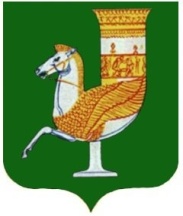 П О С Т А Н О В Л Е Н И ЕАДМИНИСТРАЦИИ   МУНИЦИПАЛЬНОГО  ОБРАЗОВАНИЯ «КРАСНОГВАРДЕЙСКИЙ  РАЙОН»От 16.06.2023 г.  №_427         с. КрасногвардейскоеО внесении изменений в постановление администрации МО «Красногвардейский район» от 31.05.2022г. №411 «Об утверждении ведомственной целевой программы «Развитие сельского хозяйства и регулирование рынков сельскохозяйственной продукции, сырья и продовольствия в Красногвардейском районе Республики Адыгея» на 2022-2024 годы»В целях приведения в соответствие нормативных правовых актов администрации района, руководствуясь постановлением администрации МО «Красногвардейский район» от 29.10.2013г. №604 «Об утверждении порядка разработки, утверждения и реализации ведомственных целевых программ»,   Уставом МО «Красногвардейский район»ПОСТАНОВЛЯЮ:1.Внести изменения в постановление администрации МО «Красногвардейский район» от 31.05.2022г. №411 «Об утверждении ведомственной  целевой программы «Развитие сельского хозяйства и регулирование рынков сельскохозяйственной продукции, сырья и продовольствия в Красногвардейском районе Республики Адыгея» на 2022-2024 годы», изложив приложение №1 к ведомственной целевой программе «Развитие сельского хозяйства и регулирование рынков сельскохозяйственной продукции, сырья и продовольствия в Красногвардейском районе Республики Адыгея» на 2022-2024 годы» в новой редакции согласно приложению к настоящему постановлению.2. Опубликовать настоящее постановление в газете Красногвардейского района «Дружба» и разместить на официальном сайте органов местного  самоуправления администрации МО «Красногвардейский район» в сети «Интернет».3. Контроль за исполнением данного постановления возложить на заместителя главы администрации МО «Красногвардейский район» по вопросам экономической политики и сельского хозяйства - начальника управления сельского хозяйства.4. Настоящее постановление вступает в силу со дня его опубликования и распространяется на правоотношения, возникшие с 01.01.2023 года.Глава МО «Красногвардейский  район»				                   Т.И. Губжоков «Развитие сельского хозяйства и регулирование рынков сельскохозяйственной продукции, сырья и продовольствия в Красногвардейском районе Республики Адыгея» на 2022-2024годы»          Перечень и описание мероприятий ПрограммыУправляющий делами администрацииМО «Красногвардейский район»                                                         А.А. КатбамбетовЕдиницы измерения                            Значения целевых индикаторов                            Значения целевых индикаторов                            Значения целевых индикаторов                            Значения целевых индикаторов                            Значения целевых индикаторов                            Значения целевых индикаторов                            Значения целевых индикаторовЕдиницы измерения2022 год2022 год2023 год2023 год2024 год2024 год2024 годЕдиницы измеренияПредусмотренных Государственной программойв том числе Соглашениями, заключенными с Минсельхозом РоссииПредусмотренных Государственной программойв том числе Соглашениями, заключенными с Минсельхозом РоссииПредусмотренных Государственной программойПредусмотренных Государственной программойв том числе Соглашениями, заключенными с Минсельхозом России1Валовой сбор зерновых и зернобобовых культур в сельскохозяйственных организациях и крестьянских (фермерских) хозяйствах, включая индивидуальных предпринимателей тонн947600777000947609476002Валовой сбор картофеля в сельскохозяйственных организациях и крестьянских (фермерских) хозяйствах, включая индивидуальных предпринимателейтонн7001000707003Валовой сбор овощей открытого грунта в сельскохозяйственных организациях, крестьянских (фермерских) хозяйствах, включая индивидуальных предпринимателейтонн520100361705205201004Валовой сбор плодов и ягод в сельскохозяйственных организациях, крестьянских (фермерских) хозяйствах, включая индивидуальных предпринимателейтонн5000500050050005Валовой сбор масличных культур (за исключением рапса и сои)в сельскохозяйственных организациях, крестьянских (фермерских) хозяйствах, включая индивидуальных предпринимателейтонн170000215000170001700006Размер посевных площадей, занятых зерновыми, зернобобовыми, масличными (за исключением рапса и сои) и кормовыми сельскохозяйственными культурамигектаров265228806269007500265222652288067Площадь закладки многолетних насаждений в сельскохозяйственных организациях, крестьянских (фермерских) хозяйствах.включая индивидуальных предпринимателейгектаров3,63,6043,63,63,68Площадь  уходных работ за многолетними насаждениями (до вступления в товарное плодоношение, но не более 3 лет с момента закладки для садов интенсивного типа)  в сельскохозяйственных организациях, крестьянских (фермерских) хозяйствах.включая индивидуальных предпринимателейгектаров337,67,63339Площадь, засеваемая элитными семенами, в общей площади посевов, занятых семенами сортов растенийгектаров60001060400085060006000106010Площадь известкования кислых почвгектаров200002020011Застрахованная посевная (посадочная) площадь в общей посевной  (посадочной) площадигектаров2462460024624624612Производство скота и птицы на убой в хозяйствах всех категорий (в живом весе)тонн180001800018001800013Производство скота и птицы на убой в сельскохозяйственных организациях, крестьянских (фермерских) хозяйствах.включая индивидуальных предпринимателей (в живом весе)тонн73006800730730014Производство молока в хозяйствах всех категорийтонн2800002625002800028000015Производство молока в сельскохозяйственных организациях, крестьянских (фермерских) хозяйствах, включая индивидуальных предпринимателейтонн410035005450485041004100350016Производство молока в сельскохозяйственных организациях, крестьянских (фермерских) хозяйствах, включая индивидуальных предпринимателей за отчетный год по отношению к среднему за 5 лет, предшествующих текущему финансовому году, объему производства молокатонн1501500015015015017Производство яиц в хозяйствах всех категорийтыс.шт2570002600002570025700018Производство яиц в сельскохозяйственных организациях, крестьянских (фермерских) хозяйствах, включая индивидуальных предпринимателейтыс.шт.2227002390002227022270019Поголовье крупного рогатого скота специализированных мясных пород и помесного скота.полученного от скрещивания со специализированными мясными породами в сельскохозяйственных организациях, крестьянских (фермерских) хозяйствах, включая индивидуальных предпринимателейголов260000260260020Маточное поголовье овец и коз в сельскохозяйственных организациях, крестьянских (фермерских) хозяйствах, включая индивидуальных предпринимателей голов38538538523338538538521Племенное условное маточное поголовье сельскохозяйственных животныхусловных голов214002425021402140022Застрахованное поголовье сельскохозяйственных животных в общем поголовье сельскохозяйственных животныхусловных голов16016016016016016016023Прирост объема молока сырого крупного рогатого скота, козьего и овечьего, переработанного на пищевую продукциютонн76007600140001400076007600760024Увеличение численности поголовья крупного рогатого скота молочного направления в сельскохозяйственных организациях, крестьянских (фермерских) хозяйствах.включая индивидуальных предпринимателейголов1002001010025Производство сыров и сырных продуктовтонн375005500037503750026Производство масла подсолнечного нерафинированного и его фракцийтонн5000027Размер посевных площадей, занятых картофелем в сельскохозяйственных организациях, крестьянских (фермерских) хозяйствах, включая индивидуальных предпринимателейгектаров11028Размер посевных площадей, занятых овощами открытого грунта в сельскохозяйственных организациях, крестьянских (фермерских) хозяйствах, включая индивидуальных предпринимателей388